Johnson Production Group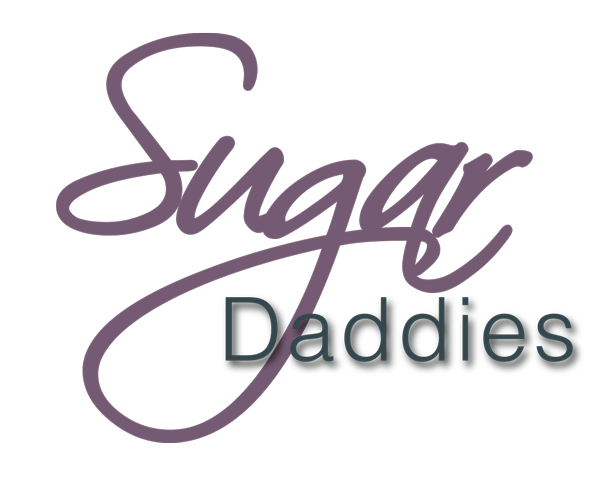 Press KitOne-LinerStruggling college student Kara is introduced into the seemingly dream-like world of money, power and success until her two worlds collide.SynopsisWhen struggling college student Kara is introduced into the world of sugar daddies she is taken by this seemingly dream-like world of money, power and success until her two worlds collide.Kara is a bright girl from a middle income family, is pursuing a law degree and working part time as a waitress. She is finding it very hard to find the time to do all that she needs to and to complicate things even further she is offered an Internship. Kara is thrilled at the offer as it rare for an undergrad to find such a position. Kara’s roommate Lea seems to manage easily and introduces her to the world of ‘Sugar Daddies’ a group of older men who trade ‘favors’ for money. Kara feels very conflicted but the mounting financial pressures cause her to give in and she descends into a murky arrangement with 55 year old Grant. Kara tries to keep her relationship with Grant a secret but eventually her two worlds meet head on, with collateral damage to her family and her own future… ProducersExecutive ProducerTIMOTHY O. JOHNSONProducerROBERT BALLOProducerKEN SANDERSCo-ProducerMARIANNE C. WUNCHKey CastKey Cast BiographiesTAYLOR BLACKTaylor Black began her career when she originated the series regular role of 'Sydney Harris' on ABC's All My Children. She was Miss New York Teen USA 2009, and is a recent honors graduate from Columbia University with a degree in Film Studies. Taylor is co-owner of the new moving pictures and plastic arts production venture, Black Tandem; she recently executive produced & starred in two short films: "Helen of Troy", shot in Paris, France, & "Les Falaises", shot in Normandy, France & Niagara Falls, Ontario.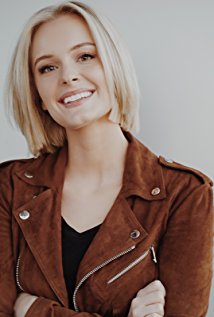 Taylor's television acting credits include roles on CBS': Criminal Minds: Beyond Borders, Blue Bloods, NYC 22, Person of Interest, & Unforgettable, NBC's: Law & Order & 30 Rock, & Midnight Texas, ABC's: All My Children & One Life to Live, FOX's Lucifer, CW's: Gossip Girl & Cheerleader Death Squad (pilot), MTV's: Hey Girl & One Bad Choice, AMC's: Feed the Beast, Hulu's: Deadbeat, & etc.Taylor recently was cast in the role of Dana by Woody Allen for his upcoming Untitled 2018 Film Project. Her film credits are highlighted by lead roles in LIFETIME Network's Movie of the Week, Sugar Daddies (starring opposite Emmy Award Winner, Peter Strauss) & Ascent to Hell, as well as supporting roles in ADDicted, Affluenza, Douglas Brown, Sleeping with the Fishes, Wingman, & The Tale of Timmy Two Chins.Taylor has also worked with Lorne Michael's digital production venture Above Average: starring in Cool Kids' Table hosting various celebrity guests, as well as other digital series such as Sugar Boy (Once Upon a Love), Congressional Hearings, & Pop Sugar's Seriously Distracted.PETER STRAUSS Peter Strauss has focused on theater for the last few years. He recently performed the role of Leonardo da Vinci in "Divine Rivalry" at Hartford Stage, Ben Bradlee in "Top Secret: The Battle for the Pentagon Papers" for the New York Theater Workshop, Sigmund Freud in "Sabina" for Primary Stages and in "The Outgoing Tide" as an Alzheimer's patient for the Delaware Theater and Primary Stages in NY. Recent film roles are Warner Brothers' feature "License to Wed" with Robin Williams and as the U.S. President in Columbia's "XXX: State of the Union," and two independent films "Drawing Home" and "Sugar Baby." He completed the English voiceover for Albert Lamorisse's 1953 French film "White Mane" and as the narrator for Tracey Ullman's "State of the Union" series for Showtime.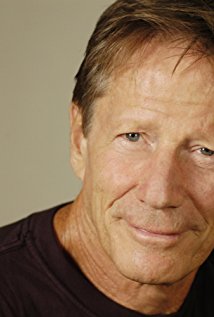 Strauss is well known for his long list of starring roles in motion pictures-for-television, including "The Jericho Mile" for which he won the Emmy Award for Outstanding Lead Actor in a Limited Series or Special. Strauss has also received Emmy Award nominations for his roles in the mini-series "Rich Man, Poor Man" and "Masada" as well as five Golden Globe Nominations.Strauss was born in New York City and grew up in Croton-on-Hudson, New York, where he was introduced to the theatre via the Croton Shakespeare Festival. His summers were spent with stock companies including the Pocono Playhouse in Pennsylvania and Ogunquit Playhouse in Maine. He attended the Hackley School for Boys in Tarrytown, New York and graduated from Northwestern University in 1969, committed to an acting career.He made his Broadway debut in Tom Griffin's "Einstein and the Polar Bear" in 1981. His other theatrical credits include the plays "The Dance Next Door", "The Mind with the Dirty Man" and "The Trial of the Catonsville Nine" at the Mark Taper Forum in Los Angeles and "A Cry of Players" at Baltimore's Center Stage.His feature film credits include Soldier Blue (1970), The Trial of the Catonsville Nine (1972), The Last Tycoon (1976), The Secret of NIMH (1982), Flight of Black Angel (1991) and Nick of Time (1995).Strauss' many television credits include starring in the TV films Young Joe, the Forgotten Kennedy (1977), Angel on My Shoulder (1980), A Whale for the Killing (1981), Heart of Steel (1983), Under Siege (1986), _Penalty Phase (1986) (TV)_, Proud Men (1987), 83 Hours 'Til Dawn (1990), Fugitive Among Us (1992), Men Don't Tell (1993), Thicker Than Blood (1994), Reunion (1980), The Yearling (1994), In the Lake of the Woods (1996), My Father's Shadow: The Sam Sheppard Story (1998), A Father's Choice (2000) and Murder on the Orient Express (2001), as well as the miniseries Tender Is the Night (1985), Kane & Abel (1985), Brotherhood of the Rose (1989), Trial: The Price of Passion (1992) and Texas Justice (1995). His latest mini-series appearances were Seasons of Love (1999), with Rachel Ward and Hume Cronyn, (which he executive-produced) and as La Hire in the CBS four-hour mini-series Joan of Arc (2005).Strauss starred for one season in the CBS drama series Moloney (1996) and the PAX drama series Body & Soul (2002).Strauss is married to actress Rachel Ticotin and lives in Ojai, California, where he also operates a commercial citrus enterprise that produces 440 tons of citrus per year.JAMES C. BURNSFiller James C. Burns was born on February 25, 1959 in Pittsfield, Massachusetts, USA. He is an actor and producer, known for Call of Duty: Black Ops (2010), Call of Duty: Black Ops II (2012) and Coldwater (2013).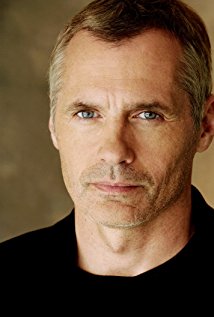 Production CreditsFull CastProduced by Directed by DOUG CAMPBELLWritten by BARBARA KYMLICKAMusic by STEVE GUREVITCHCinematography by LEIGH LISBÃO UNDERWOODFilm Editing by BOB JOYCECasting By JEFF HARDWICKProduction Design by DEREK BISHÉ
CAITLIN LAINGENArt Direction byDYLAN METZGERSet Decoration by AMY SAETANGCostume Design by ANNA LLOYD-JONESMakeup Department Second Unit Director or Assistant Director Art Department Sound Department Visual Effects by Camera and Electrical Department Casting Department Costume and Wardrobe Department Editorial Department Location Management Music Department Transportation Department Other crew Producer BiographiesTIM JOHNSON – Executive ProducerTim Johnson is among the most active and reliable producers in the business thanks to top rate productions and an 'on time, on budget' reputation. Previously, he managed the production of ABC's THE DAYS (MINDSHARE/TOUCHTONE.) Prior to forming Johnson Production Group and Ignite Entertainment, Tim served as Head of West Coast Programming Executive and launched the successful series DOC (88 episodes,) SUE THOMAS, FBI, MYSTERIOUS WAYS, JUST CAUSE, PONDEROSA, CHRISTY, ITS A MIRACLE AND MIRACLE PETS. Johnson is also responsible for producing the international hit series, DR. QUINN, MEDICINE WOMAN for CBS PRODS/SULLIVAN COMPANY for over 5 seasons. During his 100-episode tenure, he also launched LIVE FROM THE RANCH with Orson Bean - a nationally syndicated talk show focusing on family values in America. He also developed and produced the original docu-drama COLD CASE for CBS network, which was the very first program to integrate television with the Internet.Recent Projects: Eat, Play, Love  – Executive ProducerSleepwalking in Suburbia – Executive Producer The Stalker Club – Executive ProducerInfidelity in Suburbia – Executive Producer Hunter's Cove – Executive ProducerDouble Mommy – Executive ProducerHearts of Christmas – Executive ProducerThe Rooftop Christmas Tree – Executive ProducerA Snow Capped Christmas – Executive ProducerA December Bride – Executive Producer The Mistletoe Promise – Executive ProducerStalked by My Mother – Executive ProducerStalked by My Doctor: The Return – Executive ProducerBackstabbed – Executive ProducerThe Convenient Groom – Executive ProducerKiller Coach – Executive ProducerTulips in Spring – Executive ProducerHearts of Spring – Executive ProducerStalked by My Doctor – Executive Producer Becoming Santa – Executive ProducerMagic Stocking – Executive Producer Just in Time for Christmas – Executive Producer A Gift Wrapped Christmas – Executive Producer A Mother's Instinct – Executive Producer Ice Sculpture Christmas – Executive Producer The Reckoning – Executive ProducerBad Sister – Executive ProducerFamily for Christmas – Executive ProducerDouble Daddy – Executive ProducerHer Infidelity – Executive ProducerStalked by My Neighbor – Executive Producer Babysitter's Black Book – Executive ProducerA Gift of Miracles – Executive Producer Strange Empire – Executive Producer Sugar Daddies – Executive ProducerPaper Angels – Executive ProducerA Cookie Cutter Christmas – Executive ProducerStranded in ParadiseFor Better or For Worse – Executive ProducerBaby Bootcamp – Executive ProducerRing By Spring – Executive ProducerSole Custody – Executive ProducerThe Cheating Pact – Executive ProducerDeadly Spa – Executive ProducerWalking the Halls – Executive ProducerJune In January – Executive ProducerChristmas in the City – Executive ProducerSnow Bride – Executive ProducerDirty Teacher – Executive ProducerThe Surrogate – Executive ProducerMerry In-Laws – Executive ProducerA Bride for Christmas – Executive ProducerNaughty or Nice  – Executive ProducerChristmas Crush– Executive ProducerTeenage Bank Heist– Executive ProducerHow to Fall in Love – Executive ProducerHome Invasion – Executive ProducerFinal Sale – Executive ProducerConfined  – Executive ProducerTornado Valley– Executive Producer The Wedding Dance– Executive Producer Trust  – executive producer Toxic Skies– executive producer Storm seekers  – executive producer Making Mr. Right  – executive producer Love Sick  – executive producer Just Breathe  – executive producer Devils Diary  – executive producer Swarm – executive producer JOHNSON PRODUCTION GROUP The Johnson Production Group contracts globally to produce television and motion picture content for international networks, studios and distributors. Based in Los Angeles and Vancouver, British Columbia, the company manages production, facilitates development and financing, procures distribution and guarantees quality and timely execution of its programs. While costs have gone up, so has the demand for quality. No longer is good enough, good enough. Johnson Production Group serves that segment when a show needs to be "A" quality, but produced efficiently enough to meet a locked budget. JPG specializes in value, protection of creative elements, and delivery of a quality finished product.KEN SANDERS - ProducerOver the past decade and a half, Ken Sanders has written and/or produced over forty feature-length motion pictures. Since starting his film production company, Shadowland, LLC, with partner Robert Ballo in 2009, Sanders has also produced THE CHEATING PACT, MISSING AT 17, THE PERFECT BOYFRIEND, DIRTY TEACHER, THE SURROGATE, STALKED AT 17, TEENAGE BANK HEIST, WALKING THE HALLS, BETRAYED AT 17, HOME INVASION, MATERNAL OBSESSION, and ACCUSED AT 17, all of which received big ratings when they premiered on Lifetime Television.From 2001 to 2008, Sanders partnered with prolific Hollywood producer Pierre David and produced eight made-for-TV movies in Canada. Sanders co-wrote many of the films, including ‘TIL LIES DO US PART, MAID OF HONOR, STRANGER AT THE DOOR, THE PERFECT HUSBAND, SAVING EMILY, and A KILLER UPSTAIRS.Prior to partnering with David, Sanders served as Vice President of Production at WIN Ventures, a division of World International Network, a leading supplier of independent feature films and made-for-TV movies. During his tenure at WIN Ventures Sanders oversaw the development, production, and post-production of roughly twenty films a year, including LIVING IN FEAR, FACING THE ENEMY, and SHE’S NO ANGEL, and many more which aired on the USA Network, Court TV, HBO, Showtime, Cinemax, and The Movie Channel.In the mid-1990s, Sanders worked as the Vice President of Creative Affairs at Image Organization, helping to develop and oversee such theatrical projects as LITTLE MEN (released by Warner Brothers) and WISHMASTER (released by Artisan), the latter of which went on to become the highest-grossing independent feature film of 1997.At the beginning of his career, Sanders worked as the Director of Development at High Five Productions, helping to prepare such television specials as THE JUDDS FAREWELL CONCERT and THE WOMEN OF COUNTRY. He also worked for media mogul Ted Turner, doing a stint as a promotions producer for CNN and SuperStation WTBS.In addition to his film and television work, Sanders has served as an adjunct professor at Biola University, where he taught classes on producing and screenwriting. He is also a frequent guest lecturer at Los Angeles Valley College and the Los Angeles Film School, where he speaks on topics ranging from the business of film to post-production to pitching and script development. Sanders received his degree in Filmic Writing from the University of Southern California, School of Cinematic Arts.ROBERT BALLO –ProducerWith over 34 years of industry experience, Robert Ballo has created award-winning productions for clients that include ABC, TBS, PBS, Discovery Channel, and Lifetime, and that have aired on national network television, cable networks, and internationally in Asia and Europe. As Director of Photography and Producer at Shadowland, Ballo has created over a dozen feature films seen on the Lifetime Network and distributed internationally. As Director of Photography, his Shadowland films include MISSING AT 17, THE SURROGATE, STALKED AT 17, TEENAGE BANK HEIST, WALKING THE HALLS, BETRAYED AT 17, HOME INVASION, MATERNAL OBSESSION, ACCUSED AT 17 and SPECTRES. Other feature film credits include RUNNIN' AT MIDNITE, THE AFFAIR and STARVING ARTISTS. Ballo has also traveled the world on many documentary productions.His television credits for national broadcast and cable networks include COLLEGE SPORTS IN AMERICA, GREAT EUROPEAN BALLOON ADVENTURE, DIRTY HARRY THE ORIGINAL, THE GREAT YEAR, and THE ROSE PARADE - PAGEANT FOR THE AGES. Through his other digital motion picture company, GOAL Productions, Ballo works with Fortune 500 companies, non-profit organizations and government agencies to produce sales and marketing videos as promotional communications.After a twenty-year tenure teaching film and video imaging, Ballo recently retired from his position as an Associate Professor of Practice at USC’s School of Cinematic Arts. A graduate of the USC film production program himself, Ballo is a member of the Academy of Television Arts and Sciences.DOUG CAMPBELL – DirectorLately Doug has been directing feature films with his friends Producer Ken Sanders and Producer/DP Robert Ballo. Since 2009 they have completed multiple features which have all been acquired by Lifetime. Doug has directed 21 feature films (twelve of which he wrote or co-wrote), 18 hours of network TV, four commercials and 20 short subjects. His projects have appeared in theaters and on TV across the world. Domestically, CBS, HBO, Lifetime, Showtime, Fox, PAX-TV, The Family Channel and other networks have broadcast my work. A film he financed, wrote and directed, THE TOMORROW MAN, was nominated for Best New Live Action Feature, Best Director and Best Screenplay in the 2001 DVD Premiere Awards sponsored by Daily Variety Magazine. Doug took home the Best Director Award.Growing up in the San Fernando Valley north of Los Angeles, Doug made his first Super-8 when he was fourteen. After studying under Sandy Mackendrick at California Institute of the Arts, he directed his first feature film at age 24. Since then, shooting low budget films and TV has taught him to work fast, get the good performance and keep it fun. Having directed different genres (action, family adventure, children's television, documentary, sci-fi and teen comedy), his favorites are thriller and drama. In 2003 Jikei schools asked Doug to design the curriculum and launch a new film school, Tokyo Film Center School of Arts. Currently he teaches at Academy of Art University in San Francisco under Executive Director Diane Baker. “Filmmaking is something knew I wanted to do as a kid, and I can't imagine doing anything else.”Billing BlockJohnson Production Group with Shadowland Production Presents “SUGAR DADDIES”
Starring  Taylor Black  Peter Strauss  and James C. Burns  Music by Steve Gurevitch Cinematography by Leigh Lisbão Underwood  Film Editing by  Bob Joyce 
Casting By  Jeff Hardwick  Production Design by  Derek Bishé  Caitlin Laingen Art Direction by Dylan Metzger  Set Decoration by  Amy Saetang  
Costume Design by  Anna Lloyd-Jones  Executive Producers Timothy O. Johnson Produced by Robert Ballo  Ken Sanders  Co-produced by Marianne C. Wunch  
Written by Barbara Kymlicka  Directed by Doug Campbell© All Rights ReservedJohnson Production Group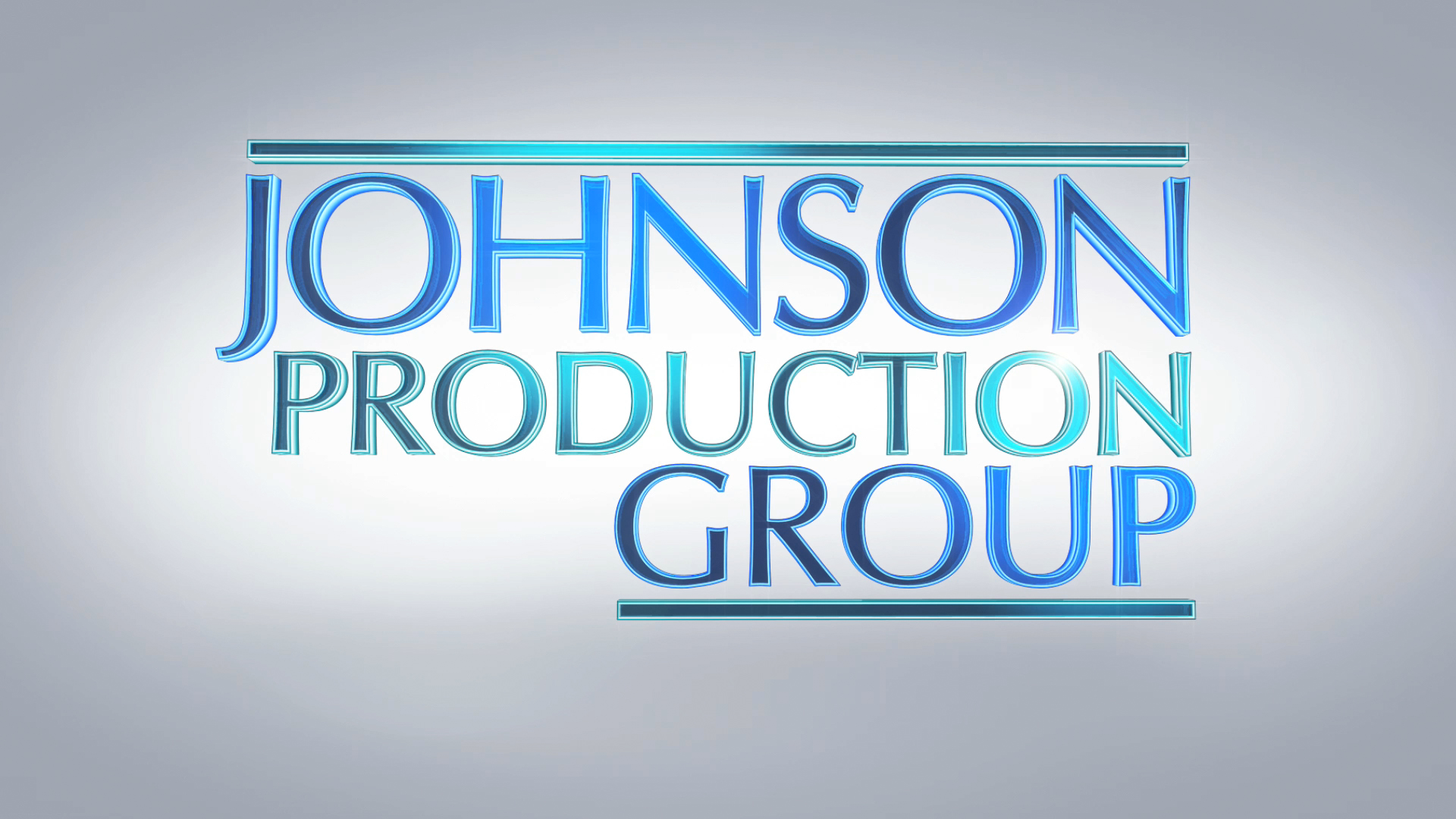 Meta DataLONG (max 540 characters) synopsisStruggling law student Kara is finding it hard to do all she needs to yet her roommate Lea seems to manage easily and introduces her to the world of ‘Sugar Daddies’ a group of older men who trade ‘favors’ for money. Kara feels very conflicted but the mounting financial pressures cause her to give in and she descends into a murky arrangement with 55 year old Grant. She tries to keep her relationship with Grant a secret but eventually her two worlds meet head on, with collateral damage to her family and her own future… (522)MEDIUM (max 180) synopsisStruggling college student Kara is introduced into the world of sugar daddies and is taken by this dream-like world of money, power and success until her two worlds collide. (173) SHORT (max 54 characters) synopsisKara’s taken by the sugar daddy world of money & power (54)5 KEY WORDSStudent, money, men, college, conflictCHARACTERKara (as Taylor Gildersleeve)GrantBarryACTORTAYLOR BLACKPETER STRAUSSJAMES C. BURNSActorsTAYLOR BLACKPETER STRAUSSJAMES C. BURNSISABELLA HOFMANNASHLEY MCCARTHYTIMOTHY BRENNENSAMANTHA ROBINSONGRIFFIN FREEMANKELLI KIRKLANDDAN O'CONNORCHRISTOPHER KRIESAKELICEA MEADOWSCHARLES CHRISTOPHERCHRISTOPHER JAMES CULBERSONRenzo LewisGlen MarzilloRoleKara (as Taylor Gildersleeve)GrantBarryRitaShawnaPeterLeaJustinProfessor LawrenceRoryDavidHeatherLarryTom Officer HernandezCraigTIMOTHY O. JOHNSONexecutive producerROBERT BALLOproducerKEN SANDERSproducerMARIANNE C. WUNCHco-producerAMY HANLINkey makeup artistPATRICK ANTHONY LISINGkey hair stylistBRIANNA RUBENmakeup artistDAVID BENULLOsecond unit directorAMANDA BOISSELLEsecond assistant directorPETER CATYfirst assistant director: second unitCHARLIE FORRAYadditional second second assistant directorTINA MARTINsecond second assistant directorGLENN MILLERfirst assistant director: second unitGLENN R. MILLERfirst assistant directorLAILA PETRONEsecond second assistant directorDAVID WENfirst assistant director: second unitMAGGIE WERNINGfirst assistant directorCHARLES NANKIVELassistant art directorBRIAN NOWAKgraphics designerMIKE TEEPLESset dresserJOHN BONEYmixer: second unitANDRES BOULTONsupervising sound editorDOUG CAMPBELLadr directorDANIEL LOSHITZERassistant sound editorTREVOR METZsound effects editorJONATHAN MORGANfoley editorDARRYL WILLIAMSsound mixerCHASE YEREMIANsound mixer: second unitTOM FIRESTONEvisual effects compositorSAM AKINYELEmedia managerALEX ALIGObest boy gripJOSH BELLbest boy electricDYLAN CHAPGIERdirector of photography: second unitCHARLES CHRISTOPHERstill photographerNICOLE CRIVLAREfirst assistant cameraGAVIN DAVENPORTelectricianBRIANA DEL GIORNOsecond assistant cameraMATT ENRIQUEZelectricianCHRISTOPHER GALANOfirst assistant cameraKELLIE GUINOTgripKEVIN HAHNelectricianMATTHEW HINDMANgripMAX JOSLYNkey grip (as Max R. Joslyn)ANDERSON LAUelectricianMIKE LEMNITZERsecond assistant cameraTAL LEVITASdigital imaging technicianMAX MARGOLINfirst assistant cameraSTEPHEN MCGLADEbest boy gripINGA MITINYANgripANDRES MURILLOgripDAVID NUNEZgripDARREN H. RAEelectricianJULIO SALCEDOkey gripKATIE SANTOREfirst assistant cameraALLYSON SCHWARZcamera operatorJOSEPH M. SETELEcamera operator / director of photography: second unitADRIAN SIERKOWSKIadditional photography / b cam operator: day playerBRIAN SOWELLcamera operatorMIKE STOCKTONgafferJULIA SWAINdirector of photography: second unitSTEVEN TURANOelectricianERIC UGLANDelectrician (as Eric L. Ugland)YUKI YOSHIMATSUgripMORGUE N. MARCUSextras castingKELLY FLUKERkey costumerHOLLY HAUPERTset costumerKELLY HEWESwardrobe assistantDAYNA LUCASwardrobe assistantDAVID BERLINSKYon-line editor (as David Berlinksy)RANDY COONFIELDcoloristKAITLIN HOLLINGSWORTHassistant editorGRIFF PARTINGTONpost-production coordinatorROCHELLE ROSEassistant editorALAN SOLARESassistant editor (as Alan Solares Nunez)AARON ZUBERassistant editorGAGE BROWNlocation assistantMADELINE RANDOLPHlocation managerYARDLEY WILLIAMSlocation assistantMICHAEL BURNScomposer: additional songs byROBIN DE LANOsingerHANNAH R. BLACKWELLtransportation coordinatorGLEN MARZILLOpicture car coordinator / transportation coordinatorJAVIER ZAIZARdriver: honeywagonVAL BLAKELYproduction assistantTOREY BYRNEcraft serviceEDWING FLOREScatererNOMAGUGU GANDARYproduction assistant (as Noma Gandary)JOEL HALSTEADcraft serviceAPRIL MCQUARRIEscript supervisorDAVID NUNEZgripNIKITA PANKRATZproduction assistantALEXANDER PAYNEproduction assistantSHERI REEVESproduction accountantHUGO A. RODRIGUEZproduction assistantJOSHUA JAMES STOFFERAHNproduction assistantDEREK VAN VALKENBURGkey production assistantSASHA WULFproduction assistant